Yrken – JobbDen här aktiviteten hjälper dig med ordförråd och att kunna konversera om jobb. Tid: 15 - 20 minuterLäs genom jobben och kryssa i dem som låter intressanta. Skådespelare                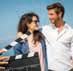                                       Spelar i TV, på teater eller i film                                       Arkitekt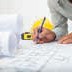                                       Designar hus och byggnader Bagare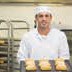                                         Bakar bröd, kakor och tårtor                      Busschaufför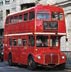 Kör buss                                                                       Snickare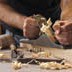 Gör saker i trä                      Lokalvårdare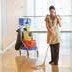 Städar en plats eller ett objekt Tandläkare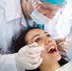 Förebygger och lagar problem med tänder 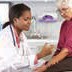 DoktorHjälper dem som är sjuka illElektriker            En person som jobbar    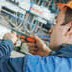 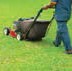             med kretsar        Trädgårdsmästare             Tar hand om träd och blommor         Frisör 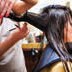               Klipper och ger dig en frisyr/stil                       Sjuksköterska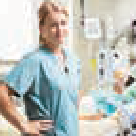               Hjälper sjuka och hjälper att                  förebygga sjukdomar         Målare 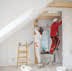               En person som målar                 tavlor eller väggar, tak                och hus. 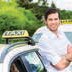         Taxichaufför               Kör taxi.ExempelA: Vad gör du/Vad arbetar du med?B: Jag är skådespelare. Vad gör du/Vad arbetar du med?A: Jag är bagare.Arbeta i par, praktisera att prata och välj olika jobb varje gång.